2014 West Region Baseball TournamentMay 22-24Southside Ball Park-Astoria Field* The winners of these two games will qualify for the State Tournament and be named as either Team 3 West or Team 4 West based on their seed placement for the West Region Tournament unless they have played each other in this tournament.  In that case, the winner of that game will be named as the #3 West Region Team.*Note: ALL Times are Mountain Time        Mandan   1          Dickinson  10Loser Game #8          St. Mary’s  5Game #1        Dickinson   0St. Mary’sGame #9May 22 – 11:00State QualifyMay 24 – 12:00*3rd or 4th           St. Mary’s  1         St. Mary’s   3Game #5Game #7Century   1May 23– 11:00May 23 – 4:00           Century  7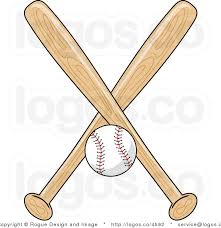                Minot   2Game #2          Century   6May 22 – 1:30             Minot   0Game #11May 24 – 5:00         Champion          Mandan   7Williston 1Game #3        Mandan   1May 22 – 4:00Jamestown   1           Williston   1Bismarck    3Game #6Game #8May 23 – 1:30May 23 – 6:30Adult      Dickinson Game #10           Bismarck  11   3 day Pass - $18.00State QualifyMay 24 – 2:30   Daily Pass - $7.00*3rd or 4thJamestown  8Game #4Bismarck  2  8inngsStudentLoser Game #7   May 22 – 6:30   3 day Pass - $10.00       Dickinson    3    - $4.00          Jamestown   1